Child Registration Form 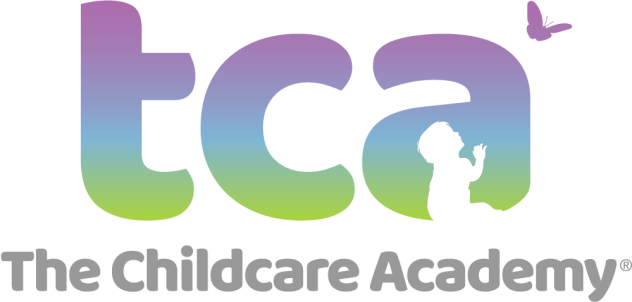 Personal Details About your familyOther contactsMedical detailsSessionsPlease indicate your preferred sessions.Temporary session amendment formPlease complete this form if you require a temporary amendment to your child’s sessions at The Childcare Academy (tca).Name of parent/carer ..........……………………………………………………………………….Name of child …………………………………………………………………………………Room (Age) …………………………………………………………………………………………..Date(s) if amended sessions ………………………………………………………………Additional session(s) required Cost of additional sessions  ..........…………………………………………………………Signed …………………………………………… Date ……………………………………Office use onlyManager/Deputy Manager authorisation ……………………………………………..…………………….Additional staff required (to meet ratios)?  Yes/NoStaff name ……………………………………………………………………………………Input into nursery administration system (tick when complete)         on (date) ……......Input by……………………………………… Position ……………………………………..Payment method …………………………………………………………………………….Permanent session amendment formPlease complete this form if you require a permanent amendment to your child’s sessions at The Childcare Academy (tca).As per our terms and conditions, one month’s notice must be given if the number of sessions is to be reduced.Name of parent ..........……………………………………………………………………….Name of child …………………………………………………………………………………Room …………………………………………………………………………………………..Start date for amended sessions…………………………………………………………………………………………………..Please complete the sessions’ form with the new sessions required and attach it to this amendment form.Signed …………………………………………… Date ……………………………………Office use onlyManager/Deputy Manager authorisation ………………………………………………………….Additional staff required (to meet ratios)?  Yes/NoStaff name …………………………………………………………………………………….Input into nursery administration system (tick when complete)         on (date) ……......Input by ……………………………………Position ………………………………………AgreementI agree to abide by the terms and conditions and policies and procedures of The Childcare Academy (tca) which I have read and fully understandSigned……………………………………….. Date …………………………………………Print name…………………………………........…………………………………………….Relationship to child ………………………………………………………………………….Signed…………………………………………Date………………………………………….Print name…………………………………........…………………………………………….Relationship to child ………………………………………………………………………….Office use onlyInput into nursery administration system (tick when complete)         on (date) ……......Input by ………………………………………………………………………………………..Position ………………………………………………………………………………………..Actual start date ………………………………………………………………………………Room (age) …………………………………………………………………………………………..Key person ……………………………………………………………………………………Permission slips receivedNursery trips 		agree/disagree	Emergency medication	     agree/disagree Photographs		agree/disagreeCommunication Plan Please tick method of communications regarding sharing information about your child both from nursery to home and home to nursery. Please tick all that apply with your preferred method at the bottom:Face to face 			Via Kinderpedia portal, e.g. daily diary, observation, time table activities 	     Email		Telephone The preferred method is _____________________________________________Monitoring formName of childDate of birthHome addressPostcodePosition in familyHair colour Eye colourReligionEthnic originNationalityLanguage(s) spoken at homeDetails of any special educational needs/disabilitiesHow did you hear about [The Childcare Academy]? Preferred start dateMother/carerTitleFirst name SurnamePasswordHome addressPostcodeHome tel numberMobileHome emailWork addressPostcodeWork tel numberWork email Hours workedResponsibilities(Tick all that apply)Parental responsibility                     Payment of feesCollect child from nursery                  Contact in emergencyFather/carerTitleFirst name SurnamePasswordHome addressPostcodeHome tel numberMobileHome emailWork addressPostcodeWork tel numberWork email Hours workedResponsibilities(Tick all that apply)Parental responsibility                     Payment of feesCollect child from nursery                  Contact in emergencyContact oneContact oneContact oneContact oneContact oneTitleTitleFirst name First name SurnameSurnameRelationship to the childRelationship to the childPasswordPasswordAddressPostcodeAddressPostcodeTel numberMobileResponsibilities(Tick all that apply)Responsibilities(Tick all that apply)Collect child from nursery     Contact in                                      emergencyCollect child from nursery     Contact in                                      emergencyCollect child from nursery     Contact in                                      emergencyContact twoContact twoContact twoContact twoContact twoTitleTitleFirst name First name SurnameSurnameRelationship to the childRelationship to the childPasswordPasswordAddressPostcodeAddressPostcodeTel numberMobileResponsibilities(Tick all that apply)Responsibilities(Tick all that apply)Collect child from nursery     Contact in                                      emergencyCollect child from nursery     Contact in                                      emergencyCollect child from nursery     Contact in                                      emergencyDoes your child have any allergies?Yes / No (please circle)Yes / No (please circle)If yes, please give details of the cause and reactionIf yes, please give details of the cause and reactionIf yes, please give details of the cause and reactionIs your child currently on any medication? Yes / No (please circle)Yes / No (please circle)If yes, please give details and complete additional medication form.If yes, please give details and complete additional medication form.If yes, please give details and complete additional medication form.Does your child have any special dietary requirements? Yes / No (please circle)Yes / No (please circle)If yes, please give detailsIf yes, please give detailsIf yes, please give detailsHas your child had any of the following immunisations?Please tick and dateImmunisation Date of immunisationHas your child had any of the following immunisations?Please tick and dateBCGHas your child had any of the following immunisations?Please tick and dateDiphtheriaHas your child had any of the following immunisations?Please tick and dateHIBHas your child had any of the following immunisations?Please tick and dateMMRHas your child had any of the following immunisations?Please tick and dateMeningitis CHas your child had any of the following immunisations?Please tick and datePoliomyelitis Has your child had any of the following immunisations?Please tick and dateTetanusHas your child had any of the following immunisations?Please tick and dateWhooping coughAny other immunisationsName of GPName of surgery AddressPostcodeTelephone number Health visitor detailsHealth visitor detailsHealth visitor detailsNameAddressPostcodeTelephone number Other agency detailsOther agency detailsOther agency detailsNameAddressPostcodeTelephone number Any other details that we should know about?Any other details that we should know about?Any other details that we should know about?SessionMon TuesWedThursFri Full dayMorning only Afternoon onlyExtended morningExtended afternoonAfter-school careBreakfast careWrap-around careMealsMon TuesWedThursFri BreakfastLunch  TeaFunded sessionsMon TuesWedThursFri 0 sessions1 session 2 sessionsMonTuesWedThursFriFull dayMorning AfternoonBreakfast Lunch TeaOther (give details)Take up/usageTake up/usageEthnic originEthnic origin 1 – 15 hours per weekWhite16 – 30 hours per weekBritish31 – 50 hours per weekIrishTravellerWork/trainingWork/trainingOtherChildren in lone parent familyA parent working full time (35 hours +)MixedA parent now working more than 16 hoursWhite and black CaribbeanA parent now working less than 16 hoursWhite and black AfricanA parent now in higher/further educationWhite and AsianA parent taking skills for life or step into learningOtherParent(s) are not working/trainingAsian or Asian British Financial supportFinancial supportIndianParents access CTCPakistaniParents access WTCBangladeshiParents access HE childcare access fund supportKashmirParents access Care 2 Learn supportOtherPlace sponsored by regeneration scheme e.g. SRBBlack or black BritishFinancial support from employerCaribbeanReceipt of 2 year old fundingAfricanReceipt of 3 and 4 year old funding – 15 hoursOtherReceipt of 3 and 4 year old funding – 30 hoursChineseAdditional needsAdditional needsChineseCognition and learning difficultyOtherBehaviour, emotional and social development needsCommunication and interaction needsOtherSensory and/or physical needsOther ethnic groupOther/combination of needs